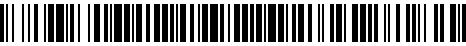 6917/P/2023-HSPH Čj.: UZSVM/P/5180/2023-HSPHSmlouva o dílo k Rámcové dohodě o provádění stavebních oprav objektů ÚZSVM ÚP Plzeň č. 310/2022Číslo smlouvy o dílo: 29/2023Smluvní strany:Zadavatel:			Česká republika – Úřad pro zastupování státu ve věcech majetkových organizační složka státu zřízená zákonem č. 201/2002 Sb., o Úřadu pro zastupování státu ve věcech majetkových, ve znění pozdějších předpisůse sídlem:			Rašínovo nábřeží 390/42, Nové Město, 128 00 Praha 2za kterého právně jedná:	Mgr. Ing. Ladislav Nový, ředitel Územního pracoviště PlzeňIČO: 				69797111 DIČ: 				CZ69797111 – není plátce DPH bankovní spojení:		Česká národní banka, číslo účtu 24728311/0710kontaktní osoba ve věci plnění smlouvy: 	XXXXX(dále jen „zadavatel“)   a Dodavatel:			EKA - KOMPLET s.r.o.se sídlem:			Tylova 1/57, Jižní Předměstí, 301 00 Plzeňzastoupený:			Peterem Dzurčaninem, prokuristouIČO: 				25231634 DIČ: 				XXXXXbankovní spojení:		XXXXXzápis ve veřejném rejstříku:	C 10993 vedená u Krajského soudu v Plznikontaktní osoba ve věci plnění smlouvy: 	XXXXXX (dále jen „dodavatel“)uzavírají níže uvedeného dne, měsíce a roku v souladu s § 2586 a násl. zákona č. 89/2012 Sb., občanský zákoník, ve znění pozdějších předpisů (dále jen „občanský zákoník“), tuto Smlouvu       o dílo k Rámcové dohodě o provádění stavebních oprav objektů ÚZSVM ÚP Plzeň č. 310/2022 (dále jen „smlouva“), tohoto znění: Čl. I.Úvodní ustanoveníTato smlouva se uzavírá na základě Rámcové dohody o provádění stavebních oprav objektů ÚZSVM ÚP Plzeň č. 310/2022 ze dne 30.9.2022 (dále jen „rámcová dohoda“), která byla uzavřena mezi dodavatelem a zadavatelem pro realizaci veřejné zakázky s názvem „Provádění stavebních oprav objektů v příslušnosti ÚZSVM ÚP Plzeň“.Smluvní strany prohlašují, že pokud tato smlouva nestanoví jinak, bude postupováno v souladu s příslušnými ustanoveními občanského zákoníku a v souladu s dalšími právními předpisy, které se vztahují na předmět smlouvy.Práva a povinnosti smluvních stran, pokud nejsou upraveny touto smlouvu, se řídí ustanoveními rámcové dohody.Čl. II.Předmět smlouvyDodavatel se touto smlouvou zavazuje provést na svůj náklad a nebezpečí pro zadavatele dílo, „Oprava prostor ve 3. NP západní část pro účely pronájmu – objekt Purkyňův pavilonu, ul. 17. listopadu 1926, Plzeň“ (dále jen „dílo“), v rozsahu dle poptávky viz. přílohy č. 2 smlouvy (Příloha č. 2 – Rozsah prací). 	Dílo spočívá v provedení zejména těchto prací: vybourání dřevěné příčky se skleněnou výplní mezi místnostmi 3.09 a 3.10; vybourání nenosné zděné příčky včetně vstupních dveří mezi místnostmi 3.11 a 3.12;zřízení nové SDK (sádrokartonové) systémové příčky tl.100 mm se zvukovou izolací, včetně osazení ocelové zárubně š. 900 mm,  úprava el. instalace, tj. zrušení 24 ks zásuvek 220 V, osazení nových zásuvek do parapetního kanálů, úprava el. Instalace po odstranění příčky (přesun vypínačů a zásuvek), zrušení stropního ventilátoru atd. dle zadaní rozsahu. Předmětem díla jsou rovněž činnosti a práce, které nejsou výše uvedeny, ale o kterých dodavatel věděl, nebo podle svých odborných znalostí vědět měl anebo mohl, že jsou k řádnému a kvalitnímu provedení díla dané povahy třeba a dále, které jsou s řádným provedením díla nutně spojeny a vyplývají ze standardní praxe realizace děl analogického charakteru, přičemž provedení těchto prací nezvyšuje cenu za provedení díla stanovenou v čl. 4 této smlouvy.Dodavatel byl před podáním nabídkové ceny a před uzavřením této smlouvy seznámen s určenými prostory pro provádění díla.Dílo bude prováděno za podmínek stanovených rámcovou dohodou.Čl. III.Místo a doba plněníMístem plnění je objekt „Purkyňův pavilon“ na adrese: 17. listopadu 1926/1, 301 00 Plzeň.Místo plnění bude dodavateli předáno na základě oboustranně podepsaného protokolu          o předání místa plnění, a to do 3 pracovních dnů ode dne nabytí účinnosti smlouvy. Tento protokol vypracuje zadavatel. Dodavatel se zavazuje provést dílo v termínu do 10.3.2023 (včetně vyklizení místa plnění a odvozu odpadu) a předat zadavateli.Čl. IV.Cena za provedené díloSmluvní cena díla je stanovena dohodou smluvních stran, odpovídá cenové nabídce dodavatele učiněné v rámci požadavku zadavatele na realizaci díla a činí bez DPH 51 800 Kč tj. 62 678 Kč s DPH. Smluvní cena díla je upravena v cenové nabídce zhotovitele ze dne 9.2.2023, viz. Příloha č. 1 – Cenová nabídka. Cena díla a platební podmínky jsou sjednány v souladu s rámcovou dohodou.Čl. V.Závěrečná ustanovení5.1   Smluvní strany navzájem prohlašují, že smlouva neobsahuje žádné obchodní tajemství. 5.2	Zadavatel zašle tuto smlouvu správci registru smluv k uveřejnění bez zbytečného odkladu, nejpozději však do 30 dnů od uzavření smlouvy. Zadavatel předá dodavateli doklad o uveřejnění smlouvy v registru smluv podle § 5 odst. 4 zákona č. 340/2015 Sb., o zvláštních podmínkách účinnosti některých smluv, uveřejňování těchto smluv a o registru smluv, ve znění pozdějších předpisů (zákon o registru smluv), jako potvrzení skutečnosti, že tato smlouva nabyla účinnosti.5.3	Smlouva nabývá platnosti dnem podpisu oběma smluvními stranami a účinnosti dnem uveřejnění v registru smluv. 5.4	Změny či doplnění smlouvy je možné činit výhradně formou písemných a číselně označených dodatků ke smlouvě schválených oběma smluvními stranami, a to s výjimkou změn osob a kontaktních údajů v části „Smluvní strany“, které se považují za změněné dnem doručení písemného oznámení o takové změně druhé smluvní straně.5.5	Smlouva je vyhotovena ve 4 stejnopisech s platností originálu, z nichž zadavatel obdrží 3 a dodavatel obdrží 1. 5.6	Nedílnou součástí této smlouvy jsou: Příloha č. 1 – Cenová nabídka dodavatelePříloha č. 2 – Rozsah prací5.7	Smluvní strany prohlašují, že si smlouvu přečetly, že s jejím obsahem souhlasí a na důkaz toho připojují své podpisy. Za zadavatele: 						Za dodavatele:V Plzni dne ……………………………			V Plzni dne ………………………………………………………………………	…			…………………………………………	…Mgr. Ing. Ladislav Nový					Peter Dzurčanin	ředitel Územního pracoviště Plzeň				prokurista - EKA - KOMPLET s.r.o.